Instituto Parroquial Nuestra Señora del Valle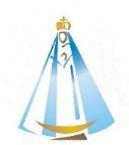 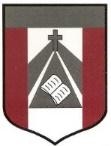 Vemos el Video “Cómo crear y compartir un documento de Google”Actividad:Creamos un documento en GooglePonemos un título o nombre al documentoEscribimos el mensaje que queremos compartir. Desafío: Insertamos una imagen o foto (si te animas)Pista: 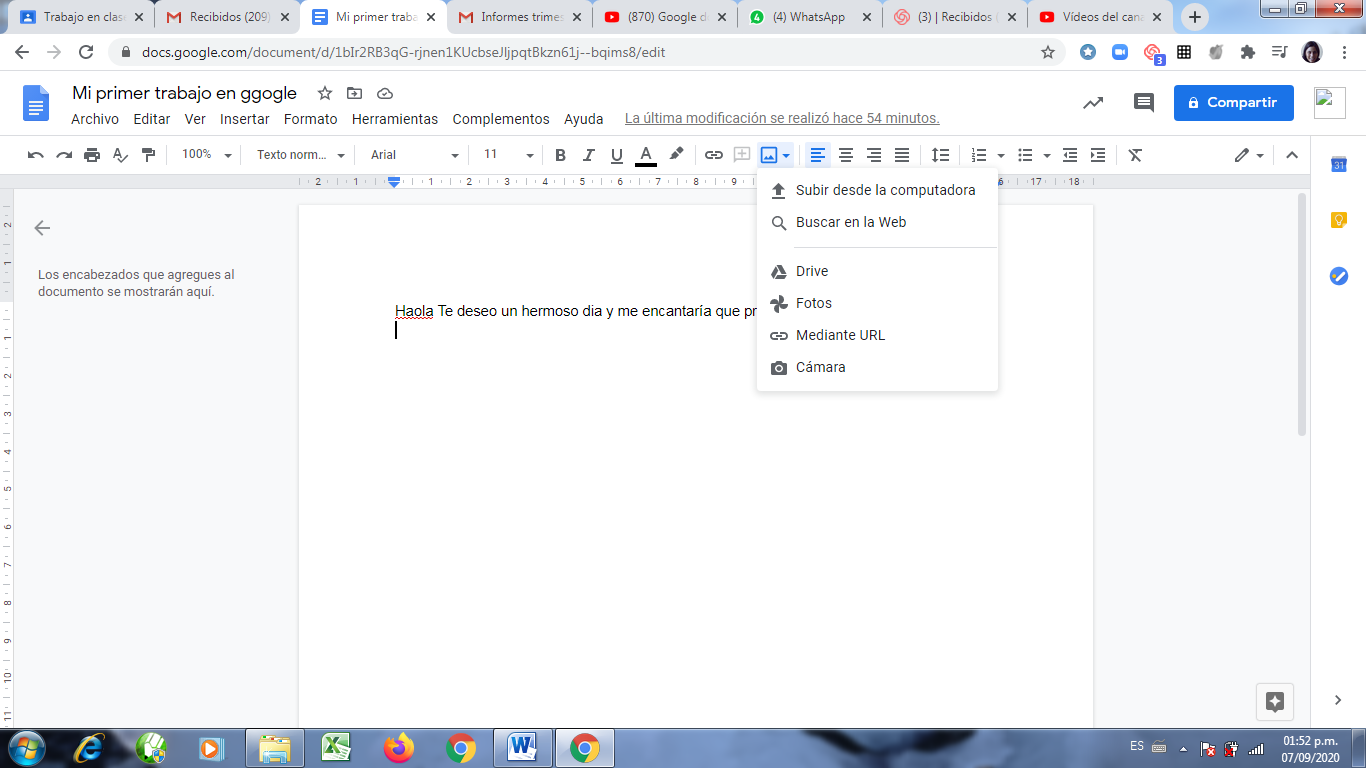 Escribimos y seleccionamos los correos con los que vamos a compartir el documentosVerificamos si fue recibido preguntando a los destinatariosLa semana próxima en Videollamada compartiremos sus experiencias y resultados¡A trabajar!4º GradoProfesora: Carolina Cáceresmailto:ccaceres@institutonsvallecba.edu.ar